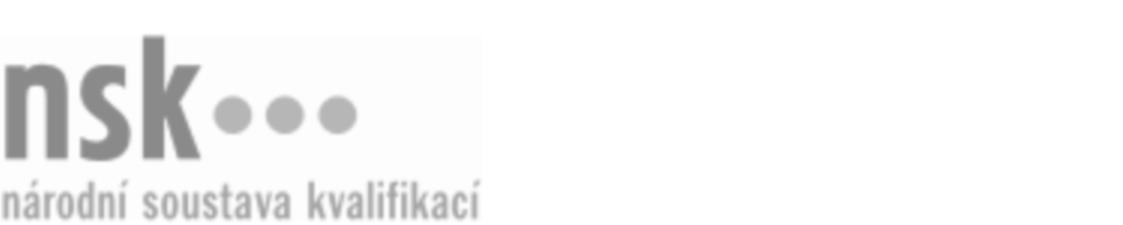 Autorizované osobyAutorizované osobyAutorizované osobyAutorizované osobyAutorizované osobyAutorizované osobyAutorizované osobyAutorizované osobyPsovod/psovodka bezpečnostní služby (kód: 68-001-H) Psovod/psovodka bezpečnostní služby (kód: 68-001-H) Psovod/psovodka bezpečnostní služby (kód: 68-001-H) Psovod/psovodka bezpečnostní služby (kód: 68-001-H) Psovod/psovodka bezpečnostní služby (kód: 68-001-H) Psovod/psovodka bezpečnostní služby (kód: 68-001-H) Psovod/psovodka bezpečnostní služby (kód: 68-001-H) Psovod/psovodka bezpečnostní služby (kód: 68-001-H) Autorizující orgán:Autorizující orgán:Ministerstvo vnitraMinisterstvo vnitraMinisterstvo vnitraMinisterstvo vnitraMinisterstvo vnitraMinisterstvo vnitraMinisterstvo vnitraMinisterstvo vnitraMinisterstvo vnitraMinisterstvo vnitraMinisterstvo vnitraMinisterstvo vnitraSkupina oborů:Skupina oborů:Právo, právní a veřejnosprávní činnost (kód: 68)Právo, právní a veřejnosprávní činnost (kód: 68)Právo, právní a veřejnosprávní činnost (kód: 68)Právo, právní a veřejnosprávní činnost (kód: 68)Právo, právní a veřejnosprávní činnost (kód: 68)Právo, právní a veřejnosprávní činnost (kód: 68)Povolání:Povolání:Psovod bezpečnostní službyPsovod bezpečnostní službyPsovod bezpečnostní službyPsovod bezpečnostní službyPsovod bezpečnostní službyPsovod bezpečnostní službyPsovod bezpečnostní službyPsovod bezpečnostní službyPsovod bezpečnostní službyPsovod bezpečnostní službyPsovod bezpečnostní službyPsovod bezpečnostní službyKvalifikační úroveň NSK - EQF:Kvalifikační úroveň NSK - EQF:333333Platnost standarduPlatnost standarduPlatnost standarduPlatnost standarduPlatnost standarduPlatnost standarduPlatnost standarduPlatnost standarduStandard je platný od: 21.10.2022Standard je platný od: 21.10.2022Standard je platný od: 21.10.2022Standard je platný od: 21.10.2022Standard je platný od: 21.10.2022Standard je platný od: 21.10.2022Standard je platný od: 21.10.2022Standard je platný od: 21.10.2022Psovod/psovodka bezpečnostní služby,  29.03.2024 11:45:08Psovod/psovodka bezpečnostní služby,  29.03.2024 11:45:08Psovod/psovodka bezpečnostní služby,  29.03.2024 11:45:08Psovod/psovodka bezpečnostní služby,  29.03.2024 11:45:08Psovod/psovodka bezpečnostní služby,  29.03.2024 11:45:08Strana 1 z 2Strana 1 z 2Autorizované osobyAutorizované osobyAutorizované osobyAutorizované osobyAutorizované osobyAutorizované osobyAutorizované osobyAutorizované osobyAutorizované osobyAutorizované osobyAutorizované osobyAutorizované osobyAutorizované osobyAutorizované osobyAutorizované osobyAutorizované osobyNázevNázevNázevNázevNázevNázevKontaktní adresaKontaktní adresa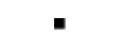 Bc. Beníšek StanislavBc. Beníšek StanislavBc. Beníšek StanislavBc. Beníšek StanislavBc. Beníšek StanislavPoplužní 72, 33601 BlovicePoplužní 72, 33601 BloviceBc. Beníšek StanislavBc. Beníšek StanislavBc. Beníšek StanislavBc. Beníšek StanislavBc. Beníšek StanislavPoplužní 72, 33601 BlovicePoplužní 72, 33601 BlovicePsovod/psovodka bezpečnostní služby,  29.03.2024 11:45:08Psovod/psovodka bezpečnostní služby,  29.03.2024 11:45:08Psovod/psovodka bezpečnostní služby,  29.03.2024 11:45:08Psovod/psovodka bezpečnostní služby,  29.03.2024 11:45:08Psovod/psovodka bezpečnostní služby,  29.03.2024 11:45:08Strana 2 z 2Strana 2 z 2